RESULTADO – TOMADA DE PREÇON° 2024192TP56132HEAPAO Instituto de Gestão e Humanização – IGH, entidade de direito privado e sem fins lucrativos,classificado como Organização Social, vem tornar público o resultado da Tomada de Preços, com afinalidade de adquirir bens, insumos e serviços para o HEAPA - Hospital Estadual de Aparecida deGoiânia, com endereço à Av. Diamante, s/n - St. Conde dos Arcos, Aparecida de Goiânia/GO, CEP:74.969-210.Bionexo do Brasil LtdaRelatório emitido em 27/02/2024 12:35CompradorIGH - HUAPA - HOSPITAL DE URGÊNCIA DE APARECIDA DE GOIÂNIA (11.858.570/0004-86)AV. DIAMANTE, ESQUINA C/ A RUA MUCURI, SN - JARDIM CONDE DOS ARCOS - APARECIDA DE GOIÂNIA, GO CEP: 74969-210Relação de Itens (Confirmação)Pedido de Cotação : 335327726COTAÇÃO Nº 56132 - MEDICAMENTOS - HEAPA FEV/2024Frete PróprioObservações: *PAGAMENTO: Somente a prazo e por meio de depósito em conta PJ do fornecedor. *FRETE: Só serão aceitas propostas com frete CIF e paraentrega no endereço: AV. DIAMANTE, ESQUINA C/ A RUA MUCURI, JARDIM CONDE DOS ARCOS, AP DE GOIÂNIA/GO CEP: 74969210, dia e horárioespecificado. *CERTIDÕES: As Certidões Municipal, Estadual de Goiás, Federal, FGTS e Trabalhista devem estar regulares desde a data da emissão da propostaaté a data do pagamento. *REGULAMENTO: O processo de compras obedecerá ao Regulamento de Compras do IGH, prevalecendo este em relação a estestermos em caso de divergência.Tipo de Cotação: Cotação NormalFornecedor : Todos os FornecedoresData de Confirmação : TodasValidade CondiçõesFaturamento Prazo deFornecedordadeFreteObservaçõesMínimoEntregaProposta PagamentoBenenutri Comercial LtdaGOIÂNIA - GONatana Lamounier - 61998704481 R$ 300,0000natana@benenutri.com1dias após1226/02/202426/02/202428 ddlCIFnullconfirmaçãoMais informaçõesComercial CirurgicaRioclarense Ltda- SPJAGUARIÚNA - SP1dias após20/30/45diasUsuário Ws Rioclarense - (19)522-5800R$ 500,0000R$ 700,0000CIFCIF-confirmação3bionexo@rioclarense.com.brMais informaçõesPEDIDO SOMENTE SERA ATENDIDO A PRAZOMEDIANTE ANALISE DE CREDITO VALIDACAO DODEP FINANCEIRO E APOS CONFIRMACAO DEDISPONIBILIDADE DO ESTOQUE | ||NOTAS PARAO ESTADO DE SAO PAULO SERAO FATURADOSPELO CNPJ 14.115.388 0004 23 E PARA BRASILIAPELO CNPJ 14.115.388 0002 61 CONTATO DOVENDEDOR: (62)99499 1714Ello Distribuicao Ltda - EppGOIÂNIA - GOWebservice Ello Distribuição -(62) 4009-2100comercial@ellodistribuicao.com.brMais informações1 dias apósconfirmação304/03/202430 ddlTELEVENDAS3@ELLODISTRIBUICAO.COM.BRFARMATER MEDICAMENTOSLTDABELO HORIZONTE - MGWeb Service Farmater - (31)3dias após45R$ 950,0000R$ 500,000022/02/202526/02/202430 ddl30 ddlCIFCIFbanco do brasil s/a ag 1229-7 c/c 69547-5confirmação3224-2465vendas@farmater.com.brMais informaçõesPrestamed Hospitalar EireliGOIÂNIA - GOGracielly De Almeida Ferreira -(62) 3092-38171 dias apósconfirmaçãonullfaturamento01@asthamed.com.brMais informaçõesProgramaçãode EntregaPreçoUnitário FábricaPreçoProdutoCódigoFabricanteEmbalagemFornecedorComentárioJustificativaRent(%)QuantidadeValor Total UsuárioRosana DeOliveiraMouraAMINOVEN 10% INFANT 250ML - 01 - Frasco -FRESENIUS - FRESENIUS -FRESENIUSPOLIAMINOACIDOS SOL INJ 10%BenenutriComercial LtdaR$R$R$9036690-CAIXA22 DIAS PARA ENTREGA-50 Frasco250ML - INFANTIL132,0000 0,00006.600,000027/02/202412:28TotalParcial:R$50.06.600,0000Total de Itens da Cotação: 111Total de Itens Impressos: 1Programaçãode EntregaPreçoUnitário FábricaPreçoRent(%)ProdutoCódigoFabricanteEmbalagemFornecedorComentárioJustificativaQuantidadeValor Total UsuárioRosana DeOliveiraMoura4MG/ML SOLComercialCirurgicaRioclarenseLtda- SPACET BETAMETAS + FOSFBETAMETAS SOL INJ 3MG + 3,945 33779MG/ML /ML 1ML - AMPOLA;1,2 - Não atendea condição depagamento/prazo.INJ CT CAMAAMP VD TRANSX 1 MLR$R$1----CELESTONE, COSMED----10 AmpolaR$ 73,00007,3000 0,000027/02/202412:28;1,2,4 - NãoRosana DeOliveiraMouraComercialCirurgicaRioclarenseLtda- SPrespondeu e-mailde homologação.3 - Não atende a 0,9793 0,0000condição deFLUIMULIV 600MG CXC/16ENV X 5G 0171,HERBAMEDACETILCISTEINA GRANULADO 600MG ENV C/ 5G - ENVELOPER$R$2672928854245617-160 EnvelopeR$ 156,688027/02/202412:28pagamento/prazo.;1,2,3 - NãoRosana DeOliveiraMouraSOL INJ IV CX1TRANS SISTFECH X 1000MLComercialCirurgicaRioclarenseLtda- SPrespondeu e-mailde homologação.4 - Não atende a 10,5370 0,0000condição de5 BOLS PPAGUA BIDESTILADA SOL. INJ.ÁGUA PARA INJEÇÃO, HALEXISTARR$R$R$270 Bolsa1000ML - BOLSA2.844,990027/02/202412:28pagamento/prazo.;1,4 - Não atendea condição deRosana DeOliveiraMouraComercialCirurgicaRioclarenseLtda- SPAGUA BIDESTILADA SOL. INJ. 10MLAMPOLAAGUA PARA INJECAO CXC/200AP X 10ML, EQUIPLEXpagamento/prazo.2,3,5,6,7 - Nãorespondeu e-mailde homologação.R$R$AP1200 AmpolaR$ 322,8000-0,2690 0,000027/02/202412:28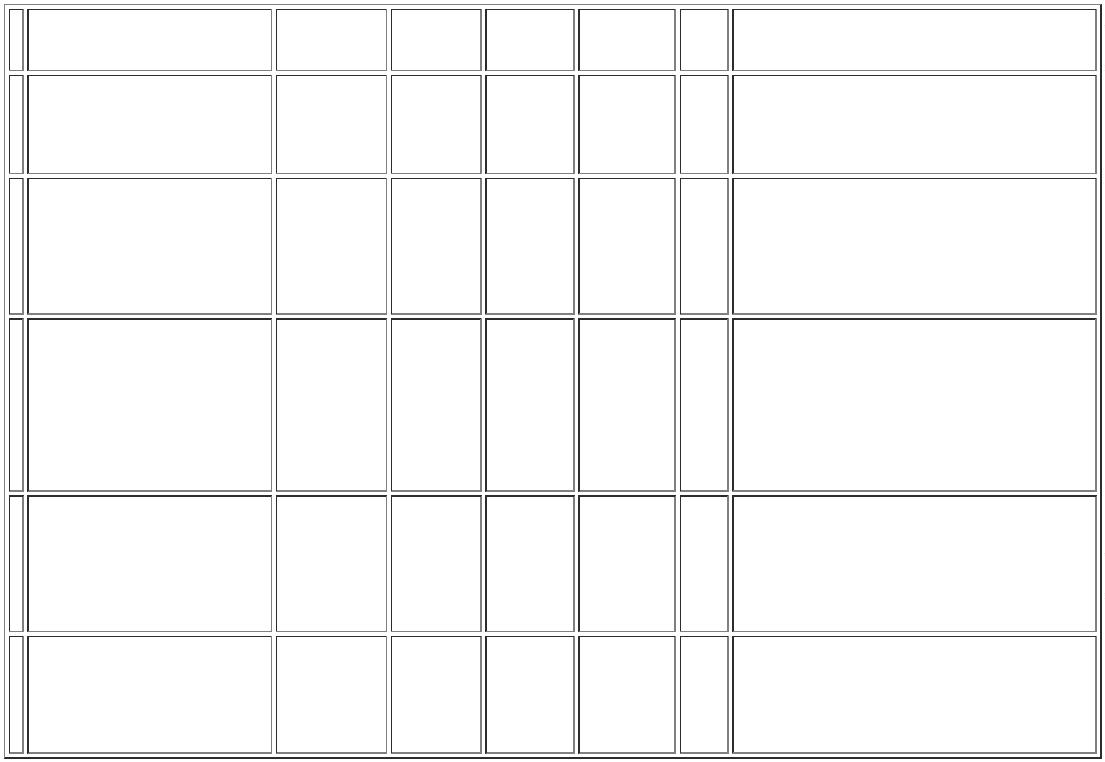 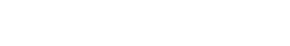 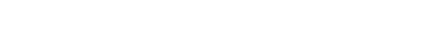 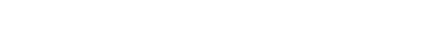 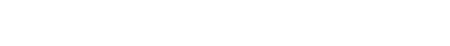 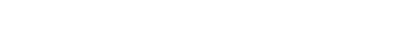 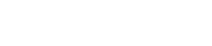 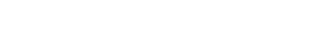 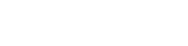 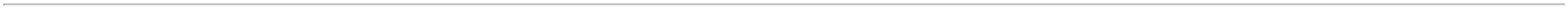 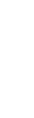 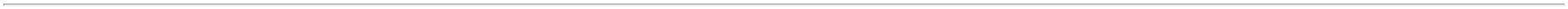 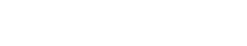 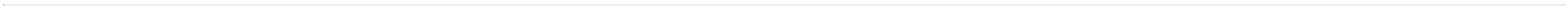 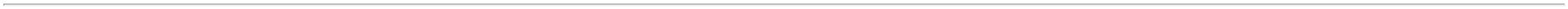 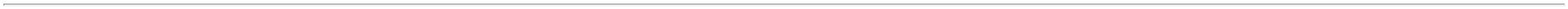 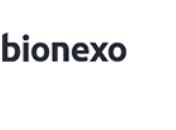 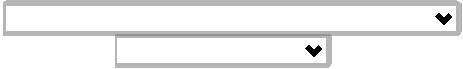 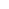 Rosana DeOliveiraMouraSOL INJ IV CX30 BOLS PPTRANS SISTComercialCirurgicaRioclarenseLtda- SP;1 - Não atingefaturamentomínimo.AGUA BIDESTILADA SOL. INJ.00ML - BOLSAAGUA PARA INJECAO, HALEXISTARR$R$8954485015----30 BolsaR$ 180,0000R$ 53,630056,0000 0,0000FECH X 500 ML27/02/202412:28Rosana DeOliveiraMoura400 MG COMComercialCirurgicaRioclarenseLtda- SPMAST CT BL ALPLAS PVCTRANS X 100(EMB FRAC);1 - NãoALBENDAZOL 400 MG -COMPRIMIDOALBENDAZOL, PRATIDONADUZZIR$R$respondeu e-mailde homologação.100 Comprimido0,5363 0,000027/02/202412:28;1 - De acordocom portaria deexceçãoRDC67/2007,medicamentoproduzido emescala industrial 2,3161 0,0000não pode sermanipulado. 2 -Rosana DeOliveiraMouraR$ 463,2200ComercialCirurgicaRioclarenseLtda- SPAMIODARONA 50MG/ML CXC/100AP X 3ML IV GEN,HIPOLABORAMIODARONA SOL INJ 150 MG -AMPOLAR$R$134975---200 Ampola27/02/202412:28Não respondeu e-mail dehomologação.;1 - NãoRosana DeOliveiraMoura25 MG COMComercialCirurgicaRioclarenseLtda- SPrespondeu e-mailde homologação.2,3 - Não atende 0,0541 0,0000a condição deCLORIDRATO DEAMITRIPTILINA, TEUTOBRAS.AMITRIPTILINA 25MG - GEN. EMS -COMPRIMIDOREV CX BL ALPLAS TRANS XR$R$14519050113065040----100 Comprimido200 Frasco/Ampola600 ComprimidoR$ 5,410010027/02/202412:28pagamento/prazo.;1,7,11,12 - NãoRosana DeOliveiraMourarespondeu e-mailde homologação.2,3,4,5,6,8,9,10 -Não atende acondição depagamento/prazo.ComercialCirurgicaRioclarenseLtda- SPAMOXIC.+AC. CLAVULANICO SOLINJ 1G + 200MG - FRASCO /AMPOLAAMOXIC + CLAV 1000MG +200MG CX C/25 FA 2294GEN, FRESENIUS KABIR$R$R$1Frasco/Ampola10,6326 0,00002.126,520027/02/202412:28;1,2,3,4 - Nãorespondeu e-mailde homologação.5 - Não atende a 0,0493 0,0000condição depagamento/prazo.Rosana DeOliveiraMouraComercialCirurgicaRioclarenseLtda- SP25 MG COM CTBL AL PLASTRANS X 600ATENOLOL, PRATIDONADUZZIR$R$180ATENOLOL 25 MG - COMPRIMIDOBENZILPENICILINA BENZATINA PO----R$ 29,580027/02/202412:28;1 - NãoRosana DeOliveiraMoura50 Frasco/Ampola R$ 295,3500ComercialCirurgicaRioclarenseLtda- SPrespondeu e-mailde homologação.2 - Não atende a 5,9070 0,0000condição de1.200.000 UIPO INJ. SD 50FAR$R$2P/ SOL. INJ. 1.200.000 UI - FRASCO 23570AMPOLA - FRASCO/AMPOLABEPEBEN, TEUTO BRAS.27/02/202412:28pagamento/prazo.5MG/ML SOL;1,3 - Não atendea condição deRosana DeOliveiraMouraINJ CX 40 ESTX AMP VDTRANS X 4 ML(EMB. HOSP.)(SEMComercialCirurgicaRioclarenseLtda- SPBUPIVACAINA 0.5% ISOBARICA S/NEOCAINA ISOBARICA,CRISTALIApagamento/prazo.2 - Nãorespondeu e-mailde homologação.R$R$236468--80 AmpolaR$ 824,0000CONSERV. 4ML - AMPOLA10,3000 0,000027/02/202412:28CONSERVANTE);1,2,4 - Nãoatende aRosana DeOliveiraMouraBUPIVACAINA SOL INJ 0.5%PESADA 4ML - BUPIVAC.HIPERBARICA + GLICOSE SOL INJAMP. 4MLComercialCirurgicaRioclarenseLtda- SPBUPIVACAINA+GLICOSE CXC/100AP X 4ML GEN,HIPOLABORcondição depagamento/prazo.3 - Nãorespondeu e-mailde homologação.R$R$2426306470213576069---AP---100 Ampola500 Comprimido700 Frasco/AmpolaR$ 367,0000R$ 123,40003,6700 0,000027/02/202412:28;1 - Não atende acondição depagamento/prazo.2,3 - Nãorespondeu e-mailde homologação.Rosana DeOliveiraMouraComercialCirurgicaRioclarenseLtda- SP200 MG COMCT BL AL PLASTRANS X 500CARBAMAZEPINA 200 MG - GEN.EMS - COMPRIMIDOCARBAMAZEPINA, TEUTOBRAS.R$R$0,2468 0,000027/02/202412:28;1,3,6,7,8,10,11 -Não atende acondição deRosana DeOliveiraMouraComercialCirurgicaRioclarenseLtda- SPCEFAZOLINA SOL INJ 1G IV / EV -FRASCO/AMPOLA 1000MGCEFAZOLINA SODICA 1G CXC/50FA GEN, BIOCHIMICOR$R$R$FRpagamento/prazo.,4,5,9 - Não4,7000 0,00003.290,0000227/02/2024respondeu e-mailde homologação.12:28;1 - NãoRosana DeOliveiraMouraComercialCirurgicaRioclarenseLtda- SPrespondeu e-mailde homologação.2 - Não atende a 7,9000 0,0000condição deSORO FISIOLOGICO 0,9%1000ML C/15BOL S.F,EUROFARMACLORETO DE SODIO SOL. INJ.R$R$R$374143444933777372465215-----BO-----165 Bolsa0.9% 1000ML - BOLSA - BOLSA1.303,500027/02/202412:28pagamento/prazo.Rosana DeOliveiraMouraComercialCirurgicaRioclarenseLtda- SPKOLLAGENASEC/CLORANFENICOL 30GRSC/10BNG 1FA, CRISTALIA;1,2 - Não atendea condição depagamento/prazo.COLAGENASE C/ CLORANFENICOLPOMADA TUBO 30G - TUBOR$R$Bisnaga50 TuboR$ 620,0000R$ 232,1000R$ 30,9000R$ 18,540012,4000 0,000027/02/202412:28;1,3,4,6 - Nãorespondeu e-mailde homologação.2,5 - Não atende 2,3210 0,0000a condição depagamento/prazo.Rosana DeOliveiraMouraComercialCirurgicaRioclarenseLtda- SP1MG/G CREMCT BG AL X 10GDEXAMETASONA CREME 0.1% 10 GMETADEX, OSORIO DEMORAESR$R$100 Tubo-TUBO27/02/202412:28;1,2,4,5 - Nãorespondeu e-mailde homologação.3 - Não atende a 0,0618 0,0000condição depagamento/prazo.Rosana DeOliveiraMouraComercialCirurgicaRioclarenseLtda- SP2,0 MG COM CT50 BL AL PLASTRANS X 10DEXCLORFENIRAMINA 2 MG -COMPRIMIDOR$R$5142HYSTIN, GEOLABPERIDAL, COSMED500 Comprimido180 Comprimido27/02/202412:28;1,4 - Não atendea condição depagamento/prazo.2,3,5,6 - Nãorespondeu e-mailde homologação.Rosana DeOliveiraMouraComercialCirurgicaRioclarenseLtda- SP10 MG COM CTBL AL PLASTRANS X 60DOMPERIDONA 10MG CPR -COMPRIMIDOR$R$101870,1030 0,000027/02/202412:28;1,4,5,7 - Não20 MG SOL INJCT 10 SERPREENC VDRosana DeOliveiraMourarespondeu e-mailde homologação.2,3,6,8 - Nãoatende aComercialCirurgicaRioclarenseLtda- SPENOXAPARINA SODICA 20MG/ML -SERINGA PRE-PREENCHIDA - (SC)R$R$R$5038985-HEPARINOX, CRISTALIA-200 SeringaTRANS GRAD X,2 ML + SISTSEGURANÇA14,1700 0,00002.834,0000027/02/202412:28condição depagamento/prazo.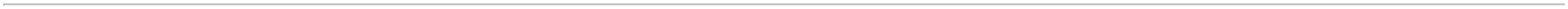 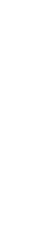 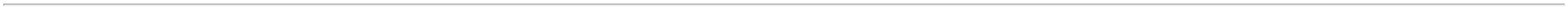 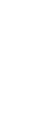 ;1,2,3,6 NãoENOXAPARINA SODICA 40MG/ML -SERINGA PRE-PREENCHIDA - (SC) -40 MG SOL INJCT 10 SERPREENC VDTRANS GRAD X0,4 ML + SISTSEGURANÇARosana DeOliveiraMourarespondeu e-mailde homologação.4,5,7,8 - NãoComercialCirurgicaRioclarenseLtda- SP>COM DISPOSITIVO DER$R$R$5138989-HEPARINOX, CRISTALIA-1000 SeringaSEGURANÇA DE ACORDO COM NR-15,9000 0,000015.900,0000atende a32 E PORT. 1746 DE 30 DE AGOSTODE 2011.27/02/202412:28condição depagamento/prazo.;1,6 - Nãorespondeu e-mailde homologação.3,4,5 - Nãoatende acondição deRosana DeOliveiraMouraComercialCirurgicaRioclarenseLtda- SPFITOMENADIONA (VITAMINA K1)SOL INJ INTRAMUSCULAR 10MG/ML 31550ESKAVIT 10MG CX C/50AP XR$R$55---50 AmpolaR$ 82,70001ML IM/SC, HIPOLABOR1,6540 0,00001ML - AMPOLApagamento/prazo.27/02/202412:282- Não atingefaturamentomínimo.;1 - NãoRosana DeOliveiraMouraComercialCirurgicaRioclarenseLtda- SPrespondeu e-mailde homologação.2 - Não atende a 8,5060 0,0000condição deENEMA DE GLICERINA 12%C/SONDA CX C/24FR XGLICERINA ENEMA SOL 12% FR.00ML - FRASCOR$R$5759606339370541648865583-----Frasco/AmpolaAmpolaAP----48 FrascoR$ 408,28805500ML, EQUIPLEX27/02/202412:28pagamento/prazo.;1 - NãoRosana DeOliveiraMouraHEPARINA SOD. 5000 U.I. / ML INJ.ComercialCirurgicaRioclarenseLtda- SPrespondeu e-mailde homologação.2 - Não atende a 14,0800 0,0000condição de5ML -> HEPARINA. SODICA SOL.INJ. 5.000 UI/ML F/A 5ML-EV -FRASCO/AMPOLAPARINEX 5.000UI/ ML IV CXC/50 FA X 5ML, HIPOLABORR$R$50 Frasco/Ampola R$ 704,000027/02/202412:28pagamento/prazo.Rosana DeOliveiraMouraComercialCirurgicaRioclarenseLtda- SPHEPARINA SODICA SOL INJSUBCUTANEA 5000UI/0,3 ML -AMPOLAPARINEX 5000UI/0,25ML CXC/50AP X 0,25ML,HIPOLABORR$R$R$-700 Ampola200 Ampola4,9610 0,00003.472,700027/02/202412:28;1 - NãoRosana DeOliveiraMouraComercialCirurgicaRioclarenseLtda- SPrespondeu e-mailde homologação.2 - Não atende a 1,4560 0,0000condição deBROMETO DE N-BUT COMPCX C/100AP X 5ML GEN,HIPOLABORHIOSCINA + DIPIRONA SOL INJML - AMPOLAR$R$R$ 291,2000527/02/202412:28pagamento/prazo.;1,3,6,7 - Nãoatende acondição deRosana DeOliveiraMouraComercialCirurgicaRioclarenseLtda- SPLACTULOSE 667MG/ML CXC/50FR X 120ML AMEIXA,NUTRIEXLACTULOSE XPE 667MG/ML 120MLFRASCOR$R$6612210---pagamento/prazo.2,4,5 - Nãorespondeu e-mailde homologação.100 FrascoR$ 580,0000-5,8000 0,000027/02/202412:285MG/ML SOLRosana DeOliveiraMouraINJ IV CX 60ENV AL BOLSComercialCirurgicaRioclarenseLtda- SP;1,2 - Não atendea condição deLEVOFLOXACINA SOL INJ 500 MG00 ML - BOLSALEVOFLOXACINO HEMI-R$R$687073741139517944--------60 Bolsa100 TuboR$ 639,0600R$ 489,7000R$ 61,44001HIDRATADO, HALEX ISTAR PLAS PE TRANSSIST FECH X10,6510 0,0000pagamento/prazo.27/02/202412:28100 ML;1,2,5,6,7,8 - NãoRosana DeOliveiraMoura20 MG/G GELComercialCirurgicaRioclarenseLtda- SPrespondeu e-mailde homologação.LIDOCAINA GELEIA 2% TUBO0GRAMASTOP CX 100 BGAL X 30 G (EMBHOSP)R$R$LABCAINA, PHARLAB33,4 - Não atende 4,8970 0,0000a condição depagamento/prazo.27/02/202412:28;1 - NãoRosana DeOliveiraMouraComercialCirurgicaRioclarenseLtda- SPrespondeu e-mailde homologação.2 - Não atende a 0,0640 0,0000condição deLOSARTANA POTASSICA50MG CX C/32BLT X 30CPRREV GEN, PRATI DONADUZZIR$R$LOSARTANA 50MG - COMPRIMIDO 10084MEROPENEM PO P/ SOL. INJ. 1G.CPFA960 Comprimido600 Frasco/Ampola27/02/202412:28pagamento/prazo.Rosana DeOliveiraMouraComercialCirurgicaRioclarenseLtda- SP;1,2 - NãoMEROPENEM 1G CX C/25FAGEN, BIOCHIMICOR$R$R$FR/ AMP. 1000MG -FRASCO/AMPOLA12459respondeu e-mailde homologação.16,0000 0,00009.600,000027/02/202412:28;1,3 - NãoRosana DeOliveiraMourarespondeu e-mailde homologação.2,4,5 - Nãoatende acondição de50 MG COMComercialCirurgicaRioclarenseLtda- SPMETOPROLOL - 50MG -COMPRIMIDOSUCCINATO DEMETOPROLOL, ACCORDREV LIB PROLCT BL AL PLASTRANS X 30R$R$7723568--120 ComprimidoR$ 84,42000,7035 0,000027/02/202412:28pagamento/prazo.;1,2 - NãoRosana DeOliveiraMouraComercialCirurgicarespondeu e-mailde homologação.MORFINA SOL INJ 2MG/2ML S/CONSERVANTE - DIMORF - AMPOLADIMORF 1MG/ML CX C/50APX 2ML ESTERIL, CRISTALIAR$R$R$79838688911856043081-----AP-----350 Ampola400 Ampola672 Comprimido50 FrascoRioclarenseLtda- SP3 - Não atende a 5,5000 0,0000condição depagamento/prazo.1.925,000027/02/202412:28;1,2 - NãoRosana DeOliveiraMouraComercialCirurgicaRioclarenseLtda- SPrespondeu e-mailde homologação.HEMITARTARATO DENOREPINEFRINA,HIPOLABOR2 MG/ ML SOLINJ CX 50 AMPVD AMB X 4MLNOREPINEFRINA SOL. INJ. 2MG/MLR$R$R$ 850,4000R$ 288,96004ML - AMPOLA3,4 - Não atende 2,1260 0,0000a condição depagamento/prazo.27/02/202412:28;1 - NãoRosana DeOliveiraMoura500 MG + 30ComercialCirurgicaRioclarenseLtda- SPrespondeu e-mailde homologação.PARACETAMOL 500MG + FOSFATODE CODEINA 30MG GEN GENOM - 28063COMPRIMIDOMG COM CX BLAL PLAS TRANSX 96 (EMBPARACETAMOL + FOSFATODE CODEINA, GEOLABR$R$2 - Não atende a 0,4300 0,0000condição depagamento/prazo.27/02/202412:28HOSP)Rosana DeOliveiraMouraComercialCirurgicaRioclarenseLtda- SPCAVILON (PROT CUTANEO)SPRAY C/12FR 3346BRHB004380406, 3M;1,2 - Não atendea condição depagamento/prazo.PELICULA PROT. SOL POLIMERICASPRAY FR 28ML - FRASCOR$R$R$3810415306PACOTE60,6700 0,00003.033,500027/02/202412:28;1,3,4,5 - NãoRosana DeOliveiraMouraComercialCirurgicaRioclarenseLtda- SPrespondeu e-mailde homologação.POLIESTIRENOSSULFONATO DECALCIO 900MG/G - 30G -ENVELOPECALNATE CX C/60ENV XR$R$R$-60 Envelope30GRS, EUROFARMA2 - Não atende a 25,0900 0,0000condição de1.505,400027/02/202412:28pagamento/prazo.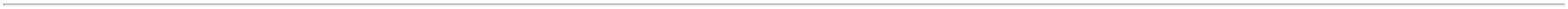 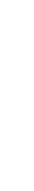 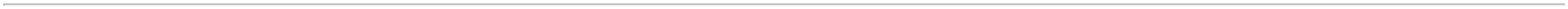 ;1,5 - Não atendea condição deRosana DeOliveiraMouraComercialCirurgicaRioclarenseLtda- SPCRISPRED 20MG CX C/20BLX 10CP, CRISTALIApagamento/prazo.2,3,4 - Nãorespondeu e-mailde homologação.R$R$924PREDNISONA 20MG - COMPRIMIDO 6717--CP--200 ComprimidoR$ 64,40000,3220 0,000027/02/202412:28Rosana DeOliveiraMoura10 MG/ML SOLComercialCirurgicaRioclarenseLtda- SP;1,2 - Não atendea condição dePROTAMINA 1000 UI/ML SOL INJML - AMPOLAINJ CX 25 AMPVD TRANS X 5MLR$R$920120267285227PROTAMINA, DELTA50 AmpolaR$ 185,000053,7000 0,0000pagamento/prazo.27/02/202412:28;1,2,5,6,7,8 - Nãoatende acondição deRosana DeOliveiraMouraComercialCirurgicaRioclarenseLtda- SPQUETIAPINA 25MG - GENERICOEMS - COMPRIMIDOQUETIPIN 25MG CX C/3BL X10CP, CRISTALIAR$R$95-------pagamento/prazo.510 ComprimidoR$ 131,0700R$ 592,0000R$ 4,10700,2570 0,00003,4,9 - Não27/02/2024respondeu e-mailde homologação.12:28Rosana DeOliveiraMoura75 MG/ML EMUComercialCirurgicaRioclarenseLtda- SP;1 - Não atende acondição deSIMETICONA SOL ORAL 75 MG/MLFRASCO 10ML.OR CX 200 FRPLAS OPC GOTX 10 MLR$R$110001SIMETICONA, HIPOLABOR400 Frasco1,4800 0,0000pagamento/prazo.27/02/202412:28;1,2,3,5,8 - NãoRosana DeOliveiraMoura20 MG COMREV CT BL ALPLASPVC/PE/PVDCTRANS X 30respondeu e-mailde homologação.4,6,7,9,10 - Nãoatende aComercialCirurgicaRioclarenseLtda- SPSINVASTATINA 20MG -COMPRIMIDOR$R$10188SINVASMAX, GLOBO30 Comprimido0,1369 0,000027/02/2024condição de12:28pagamento/prazo.;1,6,9 - NãoRosana DeOliveiraMourarespondeu e-mailde homologação.2,3,4,5,7,8 - Nãoatende acondição depagamento/prazo.LESSAV 100MG/ML SOL INJCX C/10 FA 2ML 1007396,ACHE LABORATORIOSFARMACEUTICOS SAComercialCirurgicaRioclarenseLtda- SPSUGAMADEX SODICO SOL INJR$R$R$10227686---50 Ampola100MG/ML - 2ML - AMPOLA60,0000 0,00003.000,000027/02/202412:28;1,2,3 - Deacordo comportaria deexceçãoRDC67/2007,medicamentoproduzido emescala industrialnão pode sermanipulado. 4,6 -Não respondeu e-mail deRosana DeOliveiraMoura100 MG/MLComercialCirurgicaRioclarenseLtda- SPTIAMINA SOL INJ 100 MG/ML -AMPOLAACESYL, CASULA EVASCONCELOSSOL INJ CX 50AMP VD AMB XR$R$10634090--50 AmpolaR$ 419,50008,3900 0,00001ML27/02/202412:28homologação. 5 -Não atende acondição depagamento/prazo.;1 - Não atende acondição deRosana DeOliveiraMouraComercialCirurgicaRioclarenseLtda- SPKALYME 50 MG PO LIOF SOLINFUS IV CT 10 FA 1500931,ACHETIGECICLINA SOL INJ 50MG -FRASCO/AMPOLApagamento/prazo.2,3,4 - Nãorespondeu e-mailde homologação.R$R$R$10716120---20 Frasco/Ampola80,0000 0,00001.600,000027/02/202412:28TotalParcial:R$12325.062.107,4730Total de Itens da Cotação: 111Total de Itens Impressos: 46Programaçãode EntregaPreçoUnitário FábricaPreçoProdutoCódigoFabricanteEmbalagemFornecedorComentárioJustificativaRent(%)QuantidadeValor Total Usuário;1,3 - NãoRosana DeOliveiraMourarespondeu e-mailde homologação.2 - Não atende a 3,9600 0,0000condição deACIDO TRANEXAMICO50MG/ML CX/5O AMP 5ML -BLAUACIDO TRANEXAMICO50MG/ML CX/5O AMP 5MLBLAU FARMACEUTICA S.A.ACIDO TRANEXAMICO SOL INJEllo DistribuicaoLtda - EppR$R$R$411499----1400 Ampola50MG/ML 5ML - AMPOLA 250MG1.584,000027/02/202412:28pagamento/prazo.;1,2,4 - Nãoatende aRosana DeOliveiraMouraAMPICILINA + SULBACTAM SOL.INJ. 3G; AMPICILINA SODICA 2,0GAMPICILINA+SULBACTAM2+1G PO CX/20FA BLAUFARMACEUTICA S.A.condição depagamento/prazo.3,5 - Nãorespondeu e-mailde homologação.AMPICILINA+SULBACTAM2+1G PO CX/20FA - BLAUEllo DistribuicaoLtda - EppR$R$1712125015618562111160 Frasco/Ampola R$ 615,0000+SULBACTAM SODICO 1,0G -FRASCO/AMPOLA10,2500 0,000027/02/202412:28Rosana DeOliveiraMouraBICARBONATO DE SODIO8,4% 10ML CX C/200SAMTEC BIOTECNOLOGIALTDABICARBONATO DE SODIO8,4% 10ML CX C/200 -SAMTEC;1,2 - NãoBICARBONATO DE SODIO SOL INJ.4% 10ML - AMPOLAEllo DistribuicaoLtda - EppR$R$2respondeu e-mailde homologação.400 Ampola100 AmpolaR$ 296,0000R$ 127,000080,7400 0,000027/02/202412:28;1,3,4 - Nãoatende aRosana DeOliveiraMouraBROMOPRIDA GENEllo Distribuicao 10MG/2ML 2ML CX 100AMPBROMOPRIDA GEN10MG/2ML 2ML CX 100AMP -HIPOLABORcondição depagamento/prazo.2,5,6 - Nãorespondeu e-mailde homologação.BROMOPRIDA SOL INJ 5 MG/ ML 2ML - AMPOLAR$R$23Ltda - EppHIPOLABOR FARMACEUTICALTDA1,2700 0,000027/02/202412:28;1,5 - Nãorespondeu e-mailCEFTRIAXONA DI H 1GR PO de homologação.LIOF IV CX/100FA BLAUFARMACEUTICA S.A.Rosana DeOliveiraMouraCEFTRIAXONA PO P/SOL INJ 1G -FRASCO/AMPOLA DE 1000MGCEFTRIAXONA DI H 1GR POLIOF IV CX/100FA - BLAUEllo DistribuicaoLtda - EppR$R$R$14890-12,3,4,6 - Nãoatende a1000 Frasco/Ampola3,8400 0,00003.840,000027/02/202412:28condição depagamento/prazo.Rosana DeOliveiraMouraCLORETO DE POTASSIO 10%10ML CX C/200 SAMTECBIOTECNOLOGIA LTDACLORETO DE POTASSIO 10% SOL.INJ. 10 ML - AMPOLACLORETO DE POTASSIO 10%10ML CX C/200 - SAMTECEllo DistribuicaoLtda - EppR$R$3585616--11-800 Ampola1040 BolsaR$ 272,00000,3400 0,000027/02/202412:283CLORETO DE SODIO SOL. INJ.33774KP CLORETO DE SODIO0,9% 100ML CX/80FR -FRESENIUSEllo DistribuicaoLtda - EppKP CLORETO DE SODIO0,9% 100ML CX/80FRFRESENIUS MEDICAL CARE pagamento/prazo.LTDA;1 - Não atende acondição deR$R$R$Rosana DeOliveiraMoura0.9% 100ML - BOLSA - BOLSA3,4500 0,00003.588,0000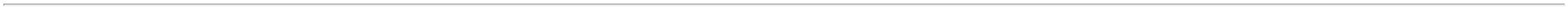 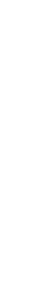 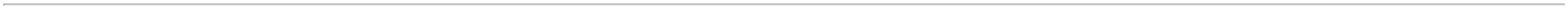 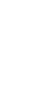 27/02/202412:28Rosana DeOliveiraMouraKP CLORETO DE SODIO0,9% 500ML CX/30FRFRESENIUS MEDICAL CARELTDAKP CLORETO DE SODIO0,9% 500ML CX/30FR -FRESENIUS;1,2 - Nãorespondeu e-mailde homologação.CLORETO DE SODIO SOL. INJ..9% 500ML - BOLSA - BOLSAEllo DistribuicaoLtda - EppR$R$R$39454833776193065626---111540 Bolsa100 Ampola2000 Ampola05,0000 0,00002.700,000027/02/202412:28Rosana DeOliveiraMoura*SANTIAZEPAM 10MG/2MLINJ C/100 SANTISALABORATORIO;1 - Não atende acondição depagamento/prazo.DIAZEPAM SOL INJ 5 MG/ML 2 ML -GEN. GERMED - AMPOLA*SANTIAZEPAM 10MG/2MLINJ C/100 - SANTISAEllo DistribuicaoLtda - EppR$R$R$ 87,00000,8700 0,0000FARMACEUTICO S A27/02/202412:28Rosana DeOliveiraMouraDIPIRONA MONOIDRAEllo Distribuicao 500MG/ML CX/100AMPX2MLDIPIRONA MONOIDRA500MG/ML CX/100AMPX2MLDIPIRONA SOL INJ 500 MG/ MLR$R$R$-2ML - AMPOLA 1000MGLtda - EppHYPOFARMA INST DE HYPODE FARMACIA LTDA0,7800 0,00001.560,0000-HYPOFARMA27/02/202412:28;1,6, 9 - NãoRosana DeOliveiraMourarespondeu e-mail*FENTANILA 50UG/ML 10ML de homologação.C/50 (A1) FRESENIUS KABI 2,3,4,5,7,8 - NãoFENTANILA, SOL INJ 50MCG/ML 10ML - FENTANEST -*FENTANILA 50UG/ML 10MLC/50 (A1) - FRESENIUSEllo DistribuicaoLtda - EppR$R$R$545633595--11800 Frasco/Ampola4,0800 0,00003.264,0000FRASCO/AMPOLABRASIL LTDAatende acondição depagamento/prazo.27/02/202412:28;1,6,8 - NãoRosana DeOliveiraMourarespondeu e-mailde homologação.2,3,4,5,7,9 - Nãoatende acondição depagamento/prazo.FUROSEMIDA 10MG/ML SOLINJ 100 AMP X 2MLHYPOFARMA INST DE HYPODE FARMACIA LTDAFUROSEMIDA 10MG/ML SOLINJ 100 AMP X 2ML -HYPOFARMAFUROSEMIDA SOL INJ 20 MG 2 MLEllo DistribuicaoLtda - EppR$R$5622500 AmpolaR$ 475,0000-AMPOLA0,9500 0,000027/02/202412:28;1,3 - NãoRosana DeOliveiraMouraGLICOSE 50%respondeu e-mailEllo Distribuicao CX/200AMPX10ML EQUIPLEX de homologação.GLICOSE 50%CX/200AMPX10ML -EQUIPLEXGLICOSE SOL INJ 50% 10ML -AMPOLAR$R$58627178163725624----1111400 Ampola200 Frasco300 Frasco480 BolsaR$ 180,0000R$ 602,0000Ltda - EppINDUSTRIA FARMACEUTICA 2,4 - Não atende 0,4500 0,0000LTDAa condição depagamento/prazo.27/02/202412:28;1,4 - NãoRosana DeOliveiraMourarespondeu e-mailde homologação.2,3 - Não atende 3,0100 0,0000a condição deHIDROCORTISONA 100MGIM IV CX/50FA BLAUFARMACEUTICA S.A.HIDROCORTISONA PO P/ SOL. INJ.HIDROCORTISONA 100MGIM IV CX/50FA - BLAUEllo DistribuicaoLtda - EppR$R$100 MG - FRASCO27/02/202412:28pagamento/prazo.Rosana DeOliveiraMouraLIDOCAINA 2% S/V INJ20ML CX25FR GENHYPOFARMA INST DE HYPODE FARMACIA LTDALIDOCAINA 2% S/V INJ20ML CX25FR GEN -HYPOFARMALIDOCAINA SOL INJ 2% S/VASOCONSTRITOR 20ML - FRASCOEllo DistribuicaoLtda - EppR$R$R$5828-3,9900 0,00001.197,000027/02/202412:28Rosana DeOliveiraMouraMETRONIDAZOL 5MG/MLSOL INJ 100ML SIST FISOFARMA INDUSTRIALFARMACEUTICA LTDAMETRONIDAZOL 5MG/MLSOL INJ 100ML SIST F -ISOFARMA;1 - Não atende acondição depagamento/prazo.METRONIDAZOL SOL INJ 500MGEllo DistribuicaoLtda - EppR$R$R$13728100ML BOLSA - BOLSA4,0000 0,00001.920,000027/02/202412:28;1 - NãoRosana DeOliveiraMourarespondeu e-mailde homologação.CX/20FA+20 AMP DILX10ML 2,3,4,5,6 - NãoOMEPRAZOL 40MGCX/20FA+20 AMP DILX10MLOMEPRAZOL 40MGOMEPRAZOL SOL INJ 40MG -AMPOLAEllo DistribuicaoLtda - EppR$R$R$84910896--11700 Ampola1600 Frasco6,2500 0,00004.375,0000-BLAUBLAU FARMACEUTICA S.A.atende acondição depagamento/prazo.27/02/202412:28Rosana DeOliveiraMouraPIPERACILINA + TAZOBACTAMSOLUCAO INJETAVEL - FRASCO 4,5 13648GPIPERACILINA+TAZOBACTAM4+0,5G CX/25FA -FRESENIUSPIPERACILINA+TAZOBACTAM ;1 - Não atende aEllo DistribuicaoLtda - EppR$R$R$84+0,5G CX/25FA FRESENIUSKABI BRASIL LTDAcondição depagamento/prazo.12,8000 0,000020.480,000027/02/202412:28;1,3 - Não atendea condição deRosana DeOliveiraMourapagamento/prazo.2,4 - Nãorespondeu e-mailde homologação.KP RINGER LACTATO 500MLCX C/30 FRESENIUSMEDICAL CARE LTDARINGER C/ LACTATO SOL INJKP RINGER LACTATO 500MLCX C/30 - FRESENIUSEllo DistribuicaoLtda - EppR$R$R$9613649-1450 Bolsa500ML - BOLSA7,3500 0,00003.307,500027/02/202412:285- Respondeuincorretamente oitem solicitado.;1,3 - NãoRosana DeOliveiraMourarespondeu e-mailde homologação.2,4 - Não atende 7,7000 0,0000a condição deKP RINGER SIMPLES 500MLCX C/30 FRESENIUSMEDICAL CARE LTDARINGER SIMPLES SOL. INJ. 500ML -BOLSAKP RINGER SIMPLES 500MLCX C/30 - FRESENIUSEllo DistribuicaoLtda - EppR$R$971132328920--1190 BolsaR$ 693,000027/02/202412:28pagamento/prazo.;1,2,4 - NãoRosana DeOliveiraMourarespondeu e-mailde homologação.3 - Não atende a 1,1000 0,0000condição de*TRAMADOL 50MG SOL INJTRAMADOL SOL INJ 50MG/ML 1ML*TRAMADOL 50MG SOL INJ100AMP X 1ML - HIPOLABOREllo DistribuicaoLtda - EppR$R$R$108100AMP X 1ML HIPOLABORFARMACEUTICA LTDA1500 Ampola-AMPOLA 50MG1.650,000027/02/202412:28pagamento/prazo.TotalParcial:R$13460.052.812,5000Total de Itens da Cotação: 111Total de Itens Impressos: 21Programaçãode EntregaPreçoUnitário FábricaPreçoProdutoCódigoFabricanteEmbalagemFornecedorComentárioJustificativaRent(%)QuantidadeValor Total Usuário;1,3,4,7 - Nãoatende acondição deRosana DeOliveiraMouraAAS INFANTIL 100mg 200cpr*GENERICO* -- EMSGENERICOSFARMATERMEDICAMENTOSLTDAACIDO ACETILSALICILICO 100 MG -COMPRIMIDOAAS INFANTIL 100mg 200cpr*GENERICO*R$R$34944--CPCPpagamento/prazo.2,5,6 - Nãorespondeu e-mailde homologação.200 Comprimido240 ComprimidoR$ 70,00000,3500 0,000027/02/202412:2812AMIODARONA 100MG -COMPRIMIDO10190AMIODARONA 100mg 30cpr*GENERICO * COTACAO --FARMATERMEDICAMENTOSAMIODARONA 100mg 30cpr*GENERICO * COTACAO;1,4,5,6 - Nãorespondeu e-mail 0,5900 0,0000R$R$R$ 141,6000 Rosana DeOliveira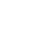 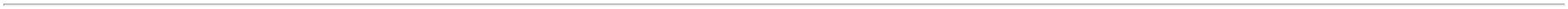 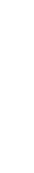 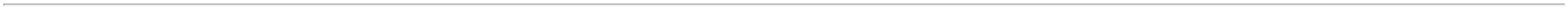 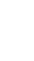 MEDLEY GENERICOSLTDAde homologação.Moura2,3 - Não atendea condição de27/02/202412:28pagamento/prazo.Rosana DeOliveiraMouraAMOXICILINA+ACIDOCLAVULANICO 500MG -COMPRIMIDOAMOXIC+CLAV POT 500mg18cp *EMS GENERICO*(C1) -- EMS GENERICOSFARMATERMEDICAMENTOSLTDA;1 - Não atende acondição depagamento/prazo.AMOXIC+CLAV POT 500mgR$R$1695742--CPCP18 Comprimido60 ComprimidoR$ 141,660018cp *EMS GENERICO*(C1)7,8700 0,000027/02/202412:28;1,3,4,6,8 - Nãoatende aRosana DeOliveiraMouraBACLOFENO 10mg 20cpr*GENERICO* -- UNIAOQUIM.FARM.NAC.S/AFARMATERMEDICAMENTOSLTDAcondição deBACLOFENO 10mg 20cprR$R$1BACLOFENO 10 MG - COMPRIMIDO 4853pagamento/prazo.2,5,7,9,10 - Nãorespondeu e-mailde homologação.R$ 50,4000*GENERICO*0,8400 0,000027/02/202412:28;1,3 - Não atendea condição deRosana DeOliveiraMouraCABERGOLINA 0,5mg 8cpr*GENERICO* -- NOVAQUIMICA FARMACEUTICALTDAFARMATERMEDICAMENTOSLTDACABERGOLINA 0.5MG -CABERGOLINA 0,5mg 8cpr pagamento/prazo.R$R$252736397791008310289---CPCPDR64 Comprimido120 Comprimido100 ComprimidoR$ 960,6400R$ 61,2000R$ 89,0000COMPRIMIDO*GENERICO*2 - Não15,0100 0,0000respondeu e-mailde homologação.27/02/202412:28Rosana DeOliveiraMouraCARBONATO DE CALCIO500mg 60cpr *M* COTACAOIMECAL -- NUTIVITFARMATERCARBONATO DE CALCIO;1 - NãoCARBONATO DE CALCIO 500MG -COMPRIMIDOR$R$MEDICAMENTOS 500mg 60cpr *M* COTACAO respondeu e-mail0,5100 0,0000LTDAIMECALde homologação.27/02/202412:28Rosana DeOliveiraMouraFARMATER;1,2 - Não atendea condição depagamento/prazo.CLORETO DE POTASSIO 600MG -COMPRIMIDOSLOW-K 600mg 20drg *M* --UNIAO QUIM.FARM.NAC.S/AR$R$MEDICAMENTOS SLOW-K 600mg 20drg *M*LTDA0,8900 0,000027/02/202412:28;1 - Não atende acondição deRosana DeOliveiraMourapagamento/prazo.2 -Não respondeue-mail dehomologação. 3 -Múltiplo deembalagem acimado solicitado.HELIANTO CREME BARREIRA100g *COLD CREAM* *M* --HELIANTO FARMACEUTICALTDAFARMATERMEDICAMENTOSLTDACREME BARREIRA BISANAGA 28 AHELIANTO CREME BARREIRA100g *COLD CREAM* *M*R$R$R$455223389791503931963---TBTBCP50 Unidade60 ML - UNIDADE54,9000 0,00002.745,000027/02/202412:28;1,3 - NãoRosana DeOliveiraMourarespondeu e-mailde homologação.2,4,5,6 - Nãoatende acondição deFARMATERMEDICAMENTOSLTDAESCINA + SALICILATO DEDIETILAMONIO GEL 30G - TUBOREPARIL Gel 30g *M* --MYLAN LABORATORIOS LTDAR$R$R$REPARIL Gel 30g *M*60 Tubo34,1300 0,00002.047,800027/02/202412:28pagamento/prazo.;1 - Múltiplo deembalagem acimado solicitado. 2 -Não atende acondição depagamento/prazo.Rosana DeOliveiraMouraFENITOINA 100mg 30cp*TEUTO GENERICO*(C1) --LAB.TEUTO GENERICOSFARMATERMEDICAMENTOSLTDAFENITOINA 100MG - FENITAL -COMPRIMIDOFENITOINA 100mg 30cp*TEUTO GENERICO*(C1)R$R$30 ComprimidoR$ 9,0000R$ 18,0000R$ 159,20000,3000 0,000027/02/202412:283- Nãorespondeu e-mailde homologação.;1,2,3,4,9,10,11 -Não respondeu e-mail dehomologação.5,6,7,8 - Nãoatende acondição depagamento/prazo.Rosana DeOliveiraMouraHIDROCLOROTIAZIDA 25mg30cpr *GENERICO* --LAB.TEUTO GENERICOSFARMATERMEDICAMENTOSLTDAHIDROCLOROTIAZIDA 25MG -COMPRIMIDOHIDROCLOROTIAZIDA 25mg30cpr *GENERICO*R$R$618805-CP150 Comprimido0,1200 0,000027/02/202412:28;1,4,5 - Nãorespondeu e-mailde homologação.2 - Múltiplo deembalagem acimado solicitado. 3,6Rosana DeOliveiraMouraFARMATERMEDICAMENTOSLTDAIVERMECTINA 6mg 4cpIVERMECTINA 6mg 4cp*COTACAOR$R$65IVERMECTINA 6 MG - COMPRIMIDO 7291-CP40 Comprimido*COTACAO -- VITAMEDIC3,9800 0,000027/02/202412:28-Não atende acondição depagamento/prazo.;1,2 - NãoRosana DeOliveiraMouraPROLOPA 200mg+50mg30cpr *M*COTACAO --ROCHE QUIMICOS EFARMACEUTICOS S/Arespondeu e-mailde homologação.3 - Não atende a 4,0300 0,0000condição deFARMATERMEDICAMENTOSLTDALEVODOPA+BENSERAZIDA 250MG -PROLOPA 200mg+50mg30cpr *M*COTACAOR$R$67910609--CPCP30 Comprimido90 ComprimidoR$ 120,9000COMPRIMIDO27/02/202412:28pagamento/prazo.;1,4 - NãoRosana DeOliveiraMourarespondeu e-mailde homologação.2,3,5 - Nãoatende acondição deLEVOTIROXINA SODICA25mcg 30pr *GENERICO* --MERCK S.A.IND.QUIM.FARMATERMEDICAMENTOSLTDALEVOTIROXINA SODICA 25 MCG -COMPRIMIDOLEVOTIROXINA SODICA25mcg 30pr *GENERICO*R$R$66149R$ 29,70000,3300 0,000027/02/202412:28pagamento/prazo.;1,3,4,5,6 - Nãoatende acondição deRosana DeOliveiraMouraFARMATERMEDICAMENTOSLTDALOPERAMIDA 12cprGENERICO* -- GLOBOLOPERAMIDA 12cpr*GENERICO*R$R$725LOPERAMIDA 2 MG - COMPRIMIDO 5098--CPCPpagamento/prazo.2 - Nãorespondeu e-mailde homologação.228 Comprimido30 ComprimidoR$ 107,1600R$ 110,4000*0,4700 0,000027/02/202412:28;1,2,4 - Nãorespondeu e-mailMESALAZINA 800mg 30cpr de homologação.Rosana DeOliveiraMouraMESALAZINA 800mg 30cprGENERICO* --FARMATERMEDICAMENTOSLTDA*R$R$7MESALAZINA 800MG1974673187LAB.NEOQUIMICAGENERICOS*GENERICO*3 - Não atende a 3,6800 0,0000condição depagamento/prazo.27/02/202412:28;1,2,3 - Nãorespondeu e-mailNEOMICINA+BACITRACINA de homologação.Rosana DeOliveiraMouraNEOMICINA+BACITRACINAPom 15g *GENERICO* --MEDLEY GENERICOSFARMATERMEDICAMENTOSLTDANEOMICINA + BACITRACINAPOMADA 5MG + 250UI/G 15GR$R$R$801--TBCP100 TuboPom 15g *GENERICO*4 - Não atende a 10,1500 0,0000condição depagamento/prazo.1.015,000027/02/202412:288NIFEDIPINO 10 MG - COMPRIMIDO 23581NIFEDIPINA 10mg 30cpr *S*NEO QUIMICA --LAB.NEOQUIMICA COM. eIND. LTDAFARMATERMEDICAMENTOSLTDANIFEDIPINA 10mg 30cpr *S* ;1,2,4,5,6 - NãoR$R$60 ComprimidoR$ 40,2000 Rosana DeNEO QUIMICAatende acondição de0,6700 0,0000OliveiraMourapagamento/prazo.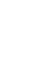 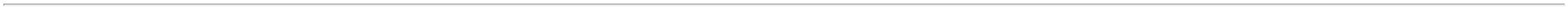 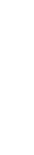 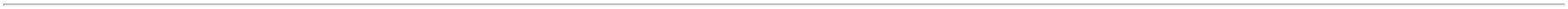 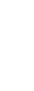 3- Não27/02/202412:28respondeu e-mailde homologação.;1,5,6,7,9 - NãoRosana DeOliveiraMourarespondeu e-mailde homologação.2,3,4,8,10 - Nãoatende aNISTATINA Creme Vag60g+Aplic *GENERICO* --MEDLEY GENERICOSFARMATERMEDICAMENTOSLTDANISTATINA CREME VAGINAL 60 G -TUBONISTATINA Creme Vag60g+Aplic *GENERICO*R$R$R$889258524617948260106943----UNUNCPCP100 Tubo14,9500 0,00001.495,000027/02/202412:28condição depagamento/prazo.;1,3,4 - Nãoatende aRosana DeOliveiraMouraFARMATERcondição deOXIDO DE ZINCO + VIT. A+D TUBOBABY MED 45g *S* CIMED --CIMED INDUSTRIA S.A.R$R$R$MEDICAMENTOS BABY MED 45g *S* CIMED pagamento/prazo.150 Tubo45G - TUBO11,7600 0,00001.764,0000LTDA2 - Não27/02/202412:28respondeu e-mailde homologação.;1,2,3,4,7 -NãoRosana DeOliveiraMourarespondeu e-mailde homologação.5,6,8,9 - Nãoatende acondição depagamento/prazo.RISPERIDONA 1mg 30cp*TEUTO GENERICO* (C1) --LAB.TEUTO GENERICOSFARMATERMEDICAMENTOSLTDARISPERIDONA 1MG RISPERIDON -COMPRIMIDORISPERIDONA 1mg 30cp*TEUTO GENERICO* (C1)R$R$210 Comprimido300 ComprimidoR$ 210,00001,0000 0,000027/02/202412:28;1 - Nãorespondeu e-mailSULF+TRIMET 400mg+80mg de homologação.Rosana DeOliveiraMouraR$ 225,0000SULF+TRIMET 400mg+80mg20cp *TEUTO GENERICO*(C1) -- LAB.TEUTOFARMATERSULFAM.+TRIMETOPRIMA(400+80MG) - COMPRIMIDOR$R$103MEDICAMENTOS 20cp *TEUTO GENERICO*2,3,4 - Nãoatende acondição de0,7500 0,0000LTDA(C1)GENERICOS27/02/202412:28pagamento/prazo.;1 - NãoRosana DeOliveiraMouraSULFATO FERROSO COM 40MG DEFERRO ELEMENTAR -> SULFATOFERROSO COM 40MG DE FERROELEMENTARrespondeu e-mailde homologação.2 - Não atende a 0,2600 0,0000condição deSULFATO FERROSO 40mg50cpr *S*(FERRONIL) --LAB.TEUTO BRASILEIRO S/AFARMATERMEDICAMENTOSLTDASULFATO FERROSO 40mg50cpr *S*(FERRONIL)R$R$11051151665602--CP100 Comprimido100 ComprimidoR$ 26,0000R$ 38,000027/02/202412:28pagamento/prazo.Rosana DeOliveiraMouraFARMATER;1,2 - Nãorespondeu e-mailde homologação.VITAMINAS DO COMPLEXO B -COMPRIMIDOCOMPLEXO B 100drg *S* --EMS IND.FARM.LTDAR$R$DRMEDICAMENTOS COMPLEXO B 100drg *S*LTDA0,3800 0,000027/02/202412:28TotalParcial:R$2630.011.674,8600Total de Itens da Cotação: 111Total de Itens Impressos: 24Programaçãode EntregaPreçoUnitário FábricaPreçoRent(%)ProdutoCódigoFabricanteEmbalagemFornecedorComentárioJustificativaQuantidadeValor Total Usuário;1,2,4,6,7,9 - Nãorespondeu e-mailde homologação.Rosana DeOliveiraMoura3,5,8,10,12 - Nãoatende acondição deALBUMINA HUMANA SOL INJ 20%ALBUMINA HUMANA 20%CSL - CSL - CSLPrestamedHospitalar EireliR$R$R$105991-01null30 Frasco50ML - FRASCO244,0000 0,00007.320,000027/02/2024pagamento/prazo.112:281 - Respondeufrete FOB.Rosana DeOliveiraMoura250 MG/ML;1 - Não atende acondição deAMICACINA SOL. INJ. 500 MG 2ML -AMPOLASULFATO DE AMICACINA,TEUTO BRAS.SOL INJ CT 50AMP VD TRANS Hospitalar EireliX 2MLPrestamedR$R$1129323355284902----validade 06/202450 AmpolaR$ 100,00002,0000 0,0000pagamento/prazo.27/02/202412:28Rosana DeOliveiraMoura50 Frasco/Ampola R$ 194,50001G PO SOL INJCX 50 FA VDTRANS X 10 ML;1,2,3 - NãoCEFALOTINA PO P/SOL. INJ. 1G -FRASCO/AMPOLAPrestamedHospitalar EireliR$R$CEFALOTINA SODICA, ABLKETAMIN, CRISTALIACIS, CRISTALIAnullnullnullrespondeu e-mailde homologação.3,8900 0,000027/02/202412:28Rosana DeOliveiraMouraCETAMINA - S SOL INJ 2ML -KETAMIN - AMPOLAPrestamedHospitalar EireliR$R$2653413532CX-50 Ampola50 AmpolaR$ 799,5000R$ 800,000015,9900 0,000027/02/202412:28;1 - Não atende acondição deRosana DeOliveiraMoura2MG/ML SOLCISATRACURIO SOL INJ 2MG/MLINJ IV CX 20AMP VD TRANS Hospitalar EireliX 5 MLPrestamedpagamento/prazo.2 - Nãorespondeu e-mailde homologação.R$R$5ML - AMPOLA16,0000 0,000027/02/202412:28;1 - De acordocom portaria deexceçãoRDC67/2007,medicamentoproduzido emescala industrialnão pode sermanipulado.DIMENIDRINATO+PIRIDOXINA SOLINJ (3MG + 5MG)/ML 10ML ->DIMENIDRINATO 30MG/10ML +PIRIDOXINA 50MG/10ML +3 MG/ML + 5MG/ML + 100MG/ML + 100MG/ML SOL INJCX 100 AMP VDAMB X 10MLRosana DeOliveiraMouraPrestamedHospitalar EireliR$R$R$476459-DRAMIN B6 DL, COSMEDnull300 Ampola9,9900 0,00002.997,0000GLICOSE 1000MG/10ML E FRUTOSE2,4,5,6 - Nãoatende a27/02/202412:281000MG/10ML - ENDOVENOSO -AMPOLA(EMB FRAC)condição depagamento/prazo.3- Nãorespondeu e-mailde homologação.;1 - Não atende acondição deRosana DeOliveiraMoura5MG/ML SOLINJ CX 100METOCLOPRAMIDASOL.INJ.10MG/2ML - AMPOLAPrestamedHospitalar Eirelipagamento/prazo.2,3 - Nãorespondeu e-mailde homologação.R$R$76349085653--METROFARMA, FARMACEPAMERGAN, CRISTALIAAMP VD AMB Xnull200 Ampola100 AmpolaR$ 128,0000R$ 100,00000,6400 0,00002ML (EMBHOSP)27/02/202412:28Rosana DeOliveiraMoura25 MG/ML SOLPROMETAZINA SOL INJ 50 MG 2MLAMPOLAINJ IM CX 50PrestamedR$R$9validade 05/2024--AMP VD AMB X Hospitalar Eireli1,0000 0,00002ML27/02/202412:28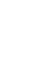 ;1,3 - NãoRosana DeOliveiraMourarespondeu e-mailde homologação.2,4,5 - Nãoatende acondição de100 MCG/DOSESALBUTAMOL SPRAY 200 DOSES -UNIDADEPrestamedHospitalar EireliR$R$995467-AERODINI, TEUTOAER CT TB AL Xnull50 UnidadeR$ 849,5000R$ 680,000016,9900 0,0000200 DOSES27/02/202412:28pagamento/prazo.;1,4 - NãoRosana DeOliveiraMoura80 MG/ML + 16respondeu e-mailde homologação.2,3 - Não atende 3,4000 0,0000a condição deSULFAMETOXAZOL+TRIMETOPRIMASOL INJ 400 + 80 MG 5ML -AMPOLA 480MGBAC-SULFITRIN,BRAINFARMAMG/ML SOL INJIV CX 50 AMP Hospitalar EireliVD AMB X 5 MLPrestamedR$R$11104091069406068---nullnullnull200 Ampola800 Frasco120 Ampola27/02/202412:28pagamento/prazo.Rosana DeOliveiraMouraVANCOMICINA 500MGCX.C/0 FRS.AMP TEUTO (G) -TEUTO - TEUTO;1 - Não atende acondição depagamento/prazo.VANCOMICINA PO P/ SOL INJPrestamedHospitalar EireliR$R$R$50500MG - FRASCO 500MG6,2900 0,00005.032,000027/02/202412:28Rosana DeOliveiraMoura20 U/ML SOLVASOPRESSINA SOL. INJ. 20U/ML -AMPOLAPrestamedHospitalar EireliR$R$R$25042ENCRISE, BIOLAB SANUSINJ CT 10 AMPVD INC X 1 ML-22,0000 0,00002.640,000027/02/202412:28TotalParcial:R$2000.021.640,5000Total de Itens da Cotação: 111Total de Itens Impressos: 12TotalGeral:R$30465.0154.835,3330Clique aqui para geração de relatório completo com quebra de página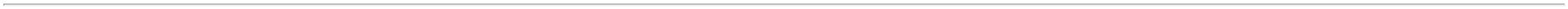 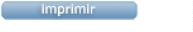 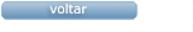 